Место нахождения и режим работы Государственного юридического бюро: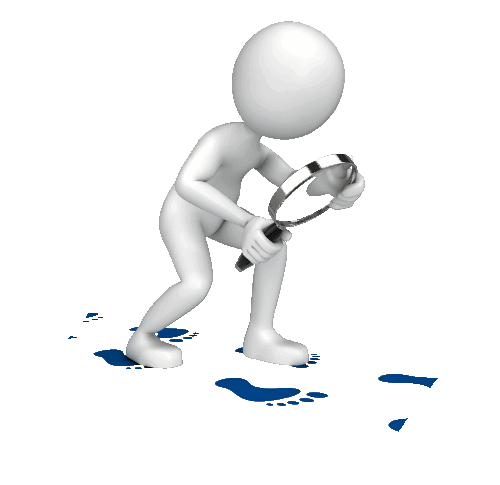 по адресу: г. Екатеринбург, ул. Куйбышева, 84, корпус 2 Понедельник: с 10.00 - 17.00Вторник-четверг: с 9.30-17.00Пятница: с 9.30- 16.00 (с 13.00 до 14.00 перерыв)Тел. (343) 272-72-77, 272-72-99по адресу: г. Екатеринбург, пер. Коллективный, д. 4, каб. 120ВНИМАНИЕ! ВЕДЕТСЯ ПРЕДВАРИТЕЛЬНАЯ ЗАПИСЬ НА ПРИЕМТел. 8912-62-100-90по адресу: г. Нижний Тагил,ул. Пархоменко, д. 16Понедельник: с 10.00 - 17.00Вторник-четверг: с 9.00-17.00Пятница: с 9.00- 16.00 (с 13.00 до 14.00 перерыв)Тел. (3435) 410-395по адресу: г. Каменск-Уральский,  ул. Алюминиевая, д. 12, кабинет № 5Понедельник: с 10.00 - 17.00Вторник-четверг: с 9.00-17.00Пятница: с 9.00- 16.00 (с 13.00 до 14.00 перерыв)Тел. (3439) 349-390по адресу: г. Красноуфимск,  ул. Ухтомского, д. 25, каб. № 107Понедельник-четверг: с 9.00-16.00Пятница: с 9.00- 15.00 (с 12.00 до 13.00 перерыв)Тел. (34394) 533-35по адресу: г. Ирбит,  ул. Первомайская, д. 46Понедельник: с 10.00 - 17.00Вторник-четверг: с 9.00-17.00Пятница: с 9.00- 16.00 (с 13.00 до 14.00 перерыв)Тел. 89022651734